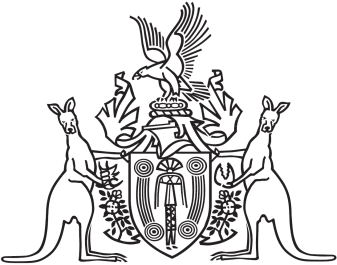 Northern Territory of AustraliaGovernment GazetteISSN-0157-8324No. G43	25 October 2017General informationThe Gazette is published by the Office of the Parliamentary Counsel.The Gazette will be published every Wednesday, with the closing date for notices being the previous Friday at 4.00 pm.Notices not received by the closing time will be held over until the next issue.Notices will not be published unless a Gazette notice request form together with a copy of the signed notice and a clean copy of the notice in Word or PDF is emailed to gazettes@nt.gov.au Notices will be published in the next issue, unless urgent publication is requested.AvailabilityThe Gazette will be available online at 12 Noon on the day of publication at https://nt.gov.au/about-government/gazettesUnauthorised versions of Northern Territory Acts and Subordinate legislation are available online at https://legislation.nt.gov.au/Northern Territory of AustraliaCrown Lands ActNotice of Determination of Grant Lease of Crown LandNotice is given, under section 12(6) of the Crown Lands Act, that the Minister for Infrastructure, Planning and Logistics determined under section 12(3) of the Act to grant a lease of Crown land, details of which are specified in the Schedule.Dated 16 October 2017Simon Luke FlavelActing Senior Manager Land TransactionsDepartment of Infrastructure, Planning and Logistics_________________________________________________________ScheduleDetails of DeterminationElectoral ActNotice: Change of Name of Registered Political PartyThe Northern Territory Electoral Commission, pursuant to section 157 of the Electoral Act, gives notice that the application to change the name of the registered political party Country Liberals (Northern Territory) to Country Liberal Party of the Northern Territory has been granted under Part 9 of the Act.Dated 20 October 2017Iain LoganathanElectoral CommissionerUtilities Commission ActNotice of Making of the NT Electricity Industry Performance CodeIn accordance with section 24(8) of the  Act, the Utilities Commission hereby gives notice of the making of the Northern Territory of Australian Electricity Industry Performance Code (Standards of Service and Guaranteed Service Levels). This Code replaces the Northern Territory Electricity Standards of Service Code and the Northern Territory Guaranteed Service Level Code.The Code deals with the:standards of service by licensed entities in the electricity supply industryperformance indicators for standards of service by licensed entities in the electricity supply industrypayments to certain customers if specified standards of service are not met.The Code will take effect on 25 October 2017.The Code and explanatory material are available from the Utilities Commission website www.utilicom.nt.gov.au or by telephone: (08) 8999 5480.Dr. Patrick WalshUtilities Commissionerfor the Utilities Commission 17 October 2017Darwin Festival Association IncorporatedNotice is hereby given pursuant to Section 54(2) of the Associations Act that in pursuance of a resolution of the above association passed on 20 October 2017 it is the intention of the association to transfer all its property, both real and personal to The Darwin Festival Limited on expiration of twenty-eight days after the publication of this notice.Northern Territory of AustraliaMotor Vehicles ActExemption from Motor Vehicles (Standards) RegulationsRear Marking Plate ExemptionI, Simon Phillip Saunders, Registrar of Motor Vehicles, pursuant to section 59(2) of the Motor Vehicles Act exempt from the provisions of Rules 33(5), 59 and 119 of Schedule 6 (Australian Vehicle Standards Rules) of the Motor Vehicle (Standards) Regulations and Regulation 34 of the Motor Vehicle (Standards) Regulations the following three classes of vehicle:a motor vehicle with a gross vehicle mass over 12 tonnes;a trailer with a gross trailer mass over 10 tonnes; anda vehicle at least 2.2 metres wide and has a body with a vertical measurement under 300 millimetres at the rear, measured from the lowest point of the body above ground level to the highest point.This exemption is subject to the condition that the vehicle is:fitted with Rear Marking Plates complying with “Vehicle Standards Bulletin 12 Standards for Rear Marking Plates” as published by the Vehicle Safety Branch of the Western Australian Department of Planning and Infrastructure; orfitted with Conspicuity Markings complying with the requirements of “Australian Design Rule 13 Installation of Lighting and Light-signalling Devices on other than L-Group Vehicles”.Note: A bus fitted with hand grips or similar equipment for standing passengers to hold is exempt from the requirement to display Rear Marking Plates. This exemption does not exempt from the requirement for certain vehicles to display a “Do not overtake turning vehicle” sign. Dated 17 October 2017S. P. SaundersRegistrar of Motor VehiclesNorthern Territory of AustraliaMisuse of Drugs ActAppointment of AnalystI, Natasha Kate Fyles, Attorney-General and Minister for Justice, under section 3(8) of the Misuse of Drugs Act, appoint Oliver Brett Locos to be an analyst for the purposes of the Act while he is a public sector employee employed in the Police Civil Employment Unit.Dated 10 October 2017N. K. FylesAttorney-General and Minister for JusticeNorthern Territory of AustraliaKava Management ActAppointment of AnalystI, Natasha Kate Fyles, Attorney-General and Minister for Justice, under section 33 of the Kava Management Act, appoint Oliver Brett Locos to be an analyst for the purposes of carrying out the sampling, analysis or examination of a thing seized under the Act while he is a public sector employee employed in the Police Civil Employment Unit. Dated 17 October 2017N. K. FylesAttorney-General and Minister for JusticeNorthern Territory of AustraliaCrown Lands ActReserve No. 1663 (Blatherskite Park Reserve)
Appointment of TrusteeI, Gerald Francis McCarthy, Minister for Housing and Community Development, under section 79(4) of the Crown Lands Act, appoint Mette Horn Spilsbury to be a trustee of Reserve No. 1663 (Blatherskite Park Reserve).Dated 18 October 2017G. F. McCarthyMinister for Housing and Community DevelopmentDescription of Crown land the subject of the proposed grant:Section 3505 Hundred of StrangwaysPerson to whom proposed grant is to be made:The Gathering Incorporated (NT IA02543)Price:NilTerm:10 yearsProposed Development:Development and operation of a trades training centre and caretaker accommodation